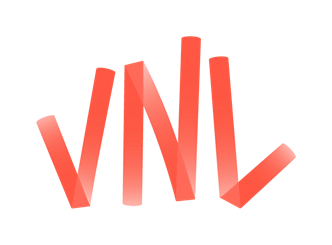 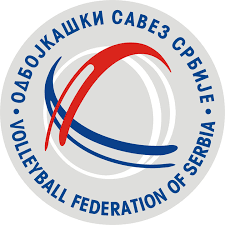 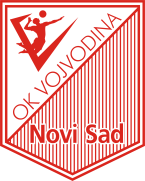 Napomena: Turnir Lige nacija 2019. biće održan u Novom Sadu od 31. maja do 2.juna u velikoj dvorani SPC “Vojvodina”. Termini utakmica su:  1. KOLO – PETAK, 31. MAJ: SRBIJA – JAPAN 17.00, FRANCUSKA – RUSIJA   20.00, 2. KOLO – SUBOTA, 1. JUN: SRBIJA – FRANCUSKA   19.00, RUSIJA – JAPAN 16.00, 3. KOLO – NEDELJA, 2. JUN: SRBIJA – RUSIJA 19.00, FRANCUSKA – JAPAN 16.00.Prilikom prihvatanja obaveza volontiranja važno je znati da je svakog dana potrebno doći sat i po do dva sata ranije i da se satnica i dogovori moraju poštovati. Svako nepoštovanje dogovora i zadataka za posledicu će imati isključivanje iz tima volontera. Zato je potrebno dobro osmotriti datume i satnicu takmičenja, te poslednji podatak u formularu jasno ispuniti (npr, mogu da volontiram sva tri dana na sve tri utakmice, mogu da volontiram 31.maja, samo na prvoj utakmici itd).Prema popunjenom konkursnom listu (shodno afinitetu, iskustvu i vremenu) prijavljeni će biti raspoređeni na različite zadatke: pomoć oko terena, pomoć na loptama, zastavama, pomoć u zoni medija za statistiku, vodiči timova itd.Kada bude zatvoren konkurs, svi prijavljeni biće pozvani na razgovore, a dolazak je obavezan. Važno je istaći da se za tim volontera u Novom Sadu možete prijaviti jedino i isključivo ovim putemDetaljnije informacije možete dobiti na 060 532 04 03Tatjana Marovski (marketing i PR menadžer OK Vojvodina)Host Content & SPR Manager za turnir Lige nacija u Novom Sadu KONKURS ZA VOLONTERE KONKURS ZA VOLONTEREVNL 2019LIGA NACIJA 2019               NOVI SAD, 31. MAJ – 2. JUNLIGA NACIJA 2019               NOVI SAD, 31. MAJ – 2. JUNIME I PREZIMEGODINA ROĐENJAADRESAKONTAKT TELEFONE-MAILISKUSTVO U VOLONTIRANJU (NAVESTI TAKMIČENJA)TRENIRAM ODBOJKU/NEKI DRUGI SPORTDA      NEVOLONTIRAO/LA BIH(NAVESTI KOJIM DANIMA, PO DATUMIMA)